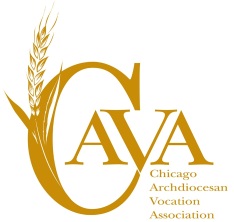 CAMPUS MINISTRY/YOUNG ADULT COMMITTEEMINUTESDate/Time/Place: November 11, 2015, 10:00-12:00, Meyer Center, 3525 S Lake Park Ave, Chicago, IL Attendance:  P-Present, C-Conference Call, E-ExcusedAttending: Mr Darius VillalobosNext Meeting: Date/Time/Place:  March 9, 2016, 10-12, Meyer Center, 3525 S Lake Park Ave, Chicago, IL 60653Recorder: Marie	Prayer:	Mary Terese		Snacks: Ask for volunteer when agenda is sentCo-Chairs: Sr Bernadine Gutowski / Sr Kathleen McClellandRecorder: Sr Sheila LehmkuhleBoard Liaison: Ms Birgit OberhoferSnacks: Sr Dot DempseyACTIVE MembersCSr Connie Bach, PHJCSr Editha Ben, SPPSr Carole Marie Blazina, SCPSr Agathe Bramkamp, SSpSSr Maria Brizuela, OSFSr Mary Beth Bromer, CSSFSr Edie Crews, CSAPSr Dorothy Dempsey, OPPSr Theresita Donach, CSFNESr Maureen Fagan, OSFFr Harold Fisher, OMIPSr Mary Terese Giblin, SSFCRPSr Bernadine Gutowski, OSFSr Jean Keeley, OPFr Bob Lombardo, CFRSr Teresa Marron, OPFr Anthony Marshall, SSSPSr Marie Mason, sscmPSr Kathleen McClelland, RSMPMs Birgit Oberhofer (CoC/Focolare)Sr Raquel Ortez, SSNDFr Jim Osendorf, CMSr Michael Teresa Paratore, lspSr Lorraine Reaume, OPCSr Theresa Sullivan, DCSr Mary Swanson, SSNDSr Gloria Tamayo, MMFr Tom Tiscornia, MMAUXILIARY MembersSr Beth Ann Baricevich, OSFSr Janice Bemowski, rcFr Francis BittermanSr Kathy Carr, BVMMr Mario Delgado (CMF)Sr Edel Deong, sspsSr Gabriela Duszynska, CSFNSr Michele Dvorak, PHJCSr Colette Fahrner, SLWSr Michele Fisher, CSFNMr Kevin Foy (MM)PSr Sheila Lehmkuhle, FMMFr Adam MacDonald, SVDBr James McDonald, CFCSr Katie Mitchell, FSPASr Lovina Francis Pammit, OSFMrs Suzanne Petrouski (LCM)Fr Mike ScherschelSr Kathleen Ann Skrocki, CRSr Debra Weina, SSJ-TOSF#Agenda ItemFindings/Discussion/AnalysisDecision/Recommendation/Future ActionsPrayerMaureen Fagan – Unable to come at last moment.Everyone offered intentions esp. for veterans. We closed with a prayer for autumn that Theresita brought with her.Welcome/IntroductionsKathleen welcomed everyone.AgendaThe agenda was reviewed.D-ApprovedMinutesThe minutes of September 9, 2015 were reviewed.D-APPROVED Minutes of 9/9/15Written Reports1. BPR at UC – Bernadine commented that there were also less people at the last BPR she did in WI.2. Chicago’s Got Sisters – Theresa: Thanks to Darius for getting info about it on relevant radio. Still time to volunteer for the April one – form on website3. Catholics on Call – Birgit: There will be three levels of partnership with different perks.  Her job opening will be on the website. Kathleen presented her with a rose of thanks for her collaboration.  4. Young Adult Ministry (YAM) – Darius: Over 80 young adults will be going for World Youth Day. Still time to register. Several priests and bishops will be going. YA office very excited about it. Great follow-up to Pope Francis’ visit.  World Youth Day celebration here July 30-31 needs volunteers. This weekend will be the official unveiling from the Bishop of a collaboration between YAM and the Office for Catechesis. There will be a lot more resources online for ongoing formation/courses.Darius hopes more collaboration with ethnic groups will happen in the next year. The head of the Office for Black Catholics, Fr. David Jones, will soon have an office at Cardinal Meyer Center.  F-Darius will send a list of committees for which we are encouraged to volunteer. (Attached to minutes)F-Invite Fr. Jones to one of our next meetingsOld Business: Review of Goal & Purpose of this committee: The board approved and it will be included in the new handbook being prepared. F-Include the goal and purpose at the top of future agendas.[New Business: 1.Theresa explained the difference between the virtual BPR and the online discernment group. After discussion it was decided to concentrate on just one new project for now, the online discernment group.Participants need careful screening and the willingness to commit. A smaller interested group will begin planning. 2. List of women’s communities wanting to be visited. Kathleen: List we were giving to Chicago’s Got Sisters participants was from 2011/2012. The updated list will also be posted on CAVA’s website. Anyone can add their community; see the list (sent with the agenda) for ideas on what information to include.3. Volunteer Groups in Chicago – Kathleen will get dates from several Chicago groups of volunteers for pizza. She’ll forward the information to the group of CAVA volunteers.  The first ones who respond will be accepted. Connie will can get a contact for JVC (connected to a men’s community)F – Theresa, Marie, and Mary Terese will meet as a subcommittee to plan for online discerners group.  Birgit will share with Catholics on Call mentors.  D-To be included in the updated list, send your information in Word to Kathleen by Dec 1 for next posting or anytime after. D-Marie, Sheila, Agathe, Bernie, Carole, Theresita, Theresa, Connie, Mary Terese and Dot want to be notified.ReflectionEthnic Diversity How did we consider ethnic diversity in our meeting today? - Could be a part of discerners group. - World Youth Day in Maryville will be multiethnic.  - Darius: Pentecost might be the make-up Jovenil gathering.  Will have YA more involved in the planning. Today’s Meeting : Theresa: put a number to call in on the agenda.  Everyone present was happy to have received the reports ahead of the meeting.F-Add the call-in number to the top of agendas                                                                                                                                             OtherIs this anyone’s first year being a companion for a BPR? Yes: Dot, Carole - first time in Chicago. Is every BPR covered?  List is on the website.  Check to see if you are on the list.  Anyone need a ride to NCYC? NoHow is this location for everyone? Far for a few.  Close for most.  +Has parking.  Diocesan site, i.e. good for YA participation. Food Fight – Theresita: We are invited to join her and young people here from PA on a spring break to see which group (Consecrated or students) can assemble the most food packages on Jan. 11 from 6-7:30 pm in Schaumburg. Only 90 can participate.Night Fever coming on Dec. 5 at the cathedral – begins with 7pm Mass, followed by prayer, adoration, confessions, young adults go out to invite others to come into the church. Continues to midnight. F- Kathleen will contact them to go over procedure.  F–Coordinators should let the people who signed up know if they are needed or not. F–Theresita will send the information to Suzanne to post on the Member section of the website. F-Posted on YAM websiteRemindersIn-Kind Report is due December 1, 2015 (same date to add community to list of communities welcoming women to visit.)Form is on the webpage for events at which we can meet young adultsF-Theresita will send in first event to be posted – Food FightAnnouncementsNCYC:  Nov 19-21, IndianapolisCAVA Retreat Day:  Dec 15BPR-UC:  Jan 17-21Arch. Celebration of Consecrated Life:  Jan. 24BPR-DePaul: 4 wks Feb-MarCSCL - Center for the Study of Consecrated Life, Feb. 5, 6 – Timothy Radcliffe, O.P will be presenting added at the meeting.BPR-SXU:  Feb 21-25CalendarNext CM/YA meetings: March 9, May 4AdjournmentMeeting adjourned: 11:45 a.m!